							Gorzów Wielkopolski …………………                                                                                           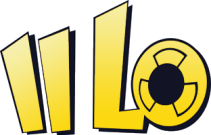 Deklaracja ucznia pełnoletniego dotycząca nauczania religiiOświadczam, że rezygnuję z uczęszczania na lekcję religii………………………………………………………………. imię i nazwisko, klasa   .Jednocześnie, zobowiązuję się do przebywania podczas trwania lekcji religii w czytelni szkolnej.……….…………………………………….                                                                                          czytelny podpis ucznia pełnoletniego